Vet Skills Practice QuizHeartworm		Whipworm		Roundworm		CoccideiaDipydium		Heartworm		Whipworm		RoundwormCoccideia		Whipworm		Roundworm		HookwormTaenia(Rodent)		Dipylidium (Flea)	Roundworm		WhipwormWhipworm		Hookworm		Taenia (Rodent)		Dipylidium (Flea)Heartworm		Coccideia		Roundworm		Taenia(Rodent)Carmalt Forcep		Bandage Scissors	Mayo Scissors		Backhaus Towel ClampSpay Hook		Kelley Forcep		Carmalt Forcep		Olsen Needle HolderBandage Scissors	Mayo Scissors		Kelley Forcep		Spay HookMayo Scissors		Spay Hook	Bandage Scissors	Olsen Hagar Needle HolderMayo Scissor	Adison Tissue Forcep	Bandage Scissors	Olsen Hagar Needle HolderMayo Scissor		Spay Hook	Bandage Scissors	Backhaus Towel ClampBandage Scissors	Spay Hook	Adison Tissue Forcep	Kelley ForcepLeur Lock Syringe	Slip Tip Syringe		TB Syringe	Catheter Tip SyringeKelley Forcep		Mayo Scissor		Adison Tissue Forcep	Carmalt ForcepCurry Comb		Dandy Brush		Slicker Brush		Shedding BladeHoof Trimmer		Plier Nail Clipper	Gulitine Nail Clipper	Hoof KnifeHoof Trimmer		Hoof Nipper		Hoof Knife	Shedding BladeEar Notcher		Hoof Trimmer		Hoof Nipper	Hog SnareSlicker Brush		Curry Comb		Dandy Brush	Shedding BladeScoop/Tube Dehorner		Balling Gun	Hog Snare	ElastratorHog Snare	Scoop/Tube Dehorner		Ear Notcher	Hoof KnifeHog Snare	Emasculatome		Hoof Knife	Ear NotcherEmasculatome		Ear Notcher	Elastrator	Hog SnareHog Snare	Elastrator	Hoof Nipper	Ear NotcherYorkshire Terrier	English Setter		Chinese Shar Pei	Basset HoundEnglish Setter		Basset Hound		Yorkshire Terrier	Great PyreneseGreat Pyrenese		Basset Hound		English Setter		Yorkshire TerrierYorkshire Terrier	English Setter		Great Pyrenese		Basset HoundEnglish Setter		Chinese Shar Pei	Yorkshire Terrier	Great PyrenesePersian			Abyssinian		Siamese		BurmeseAbyssinian		Persian			Burmese		AbyssinianBurmese		Persian			Siamese		AbyssinianMerino			Dorset			Landrace		SouthdownDorset			Hampshire		Merino			SuffolkHampshire		Merino			Suffolk			SouthdownDutch			Polish			Tan			SatinPolish			New Zealand		Californian 		Mini RexNetherland Dwarf	Mini Rex		Polish			Holland LopAbyssinian Guinea Pig	Texel Guinea Pig	Satin Guinea Pig	American Guinea PigChinchilla		Gerbil			Degus			HamsterQuarter Horse		Clydesdale		Morgan			ArabianMorgan			Tennessee Walker	Quarter Horse		BelgianLandrace		Berkshire		Hampshire		DurocBerkshire		Duroc			Landrace		HampshireNubian			Boar			Alpine			SaanensSaanens		Toggenburg		Oberhasli		AngoraGuernsey		Jersey			Ayrshire		ShorthornHereford		Simmental		Charolais		LimousinLimousin		Charolais		Simmental		AngusWhat is the correct genus for GoatsOvineCaprineBovinePorcineWhat is the correct genus for CattleAvianCaprineBovineOvineOvine is the correct genus for what animalGoatCattleSheepHorsesA young female horse under three is called aFillyColtMareFoal	A mature female pig that has had a litter is called aSowGiltEweBoarA mature female sheep is called a HeiferDoeSheepEweA mature female goat is called a EweHeiferDoeWetherA pullet is a:Mature female chickenMature male chickenYoung female chickenYoung male chickenMature female cattle are calledHeifersCowsSteersCalfsA mature intact male horse is called aStallionGeldingStudSteerWhat does the label A represent on the Canine skeleton?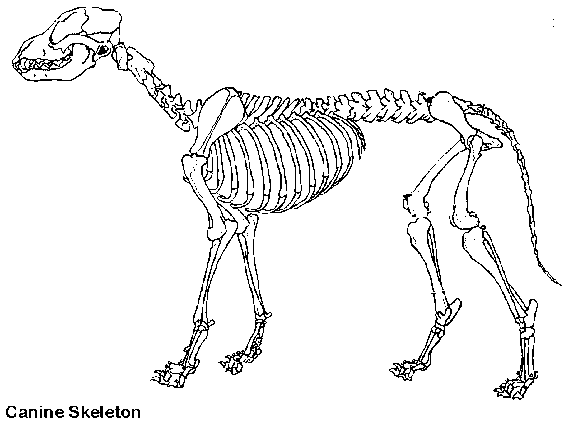 SkullScapulaPelvisVertebraeWhat does the label B represent on the Canine skeleton?TibiaFibulaFemurHumerusWhat does the label C represent on the Canine skeleton?RadiusUlnaPelvisFibulaWhat does the label D represent on the Canine skeleton?RibsVertebraeSkullPelvisSimple stomachs are calledMonogastricsSingular StomachsRuminantsGastritisIn the ruminant which compartment of the stomach  looks like a honeycombAbomasumReticulumCecumRumenContinuous regurgitation, chewing and swallowing is calledDigestionRuminationEructationMastication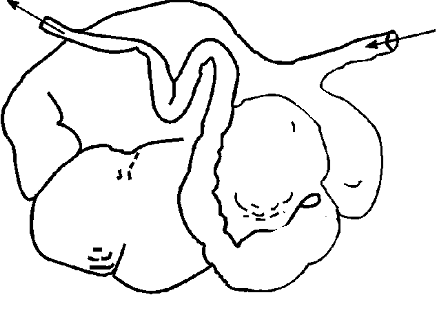 Very muscular organ, used to grind food in birds is called theCropGizzardBeakProventiculusWhat does the label A represent on the Ruminant digestive system?Abomasum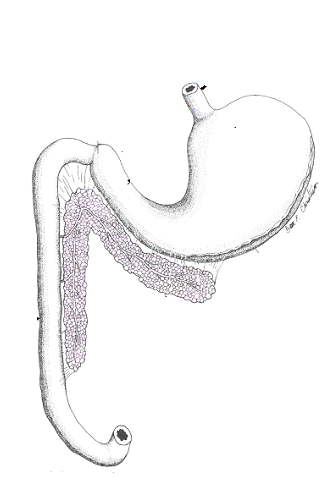 OmasumRumenReticulumWhat does the label C represent on the Monogastric digestive system?PancreasStomachLarge Intestine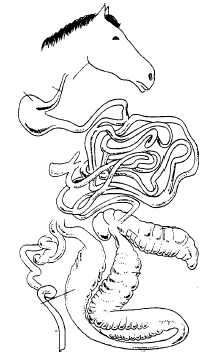 LiverWhat does the label D represent on the Hindgut fermenter digestive system?CecumLarge Intestine (Colon)StomachRumenWhich nutrient contains the greatest amount of energy?WaterMineralsFatsVitaminsThis nutrient is essential because it is needed throughout life for growth and repair and is used for energy only if needed.CarbohydratesProteinFatsMineralsWhich of the following is a fat-soluble vitamin?Vitamin CVitamin AVitamin B6Vitamin B12Which of the following is a water-soluble vitamin?Vitamin EVitamin DVitamin AVitamin CProtein consists of strings of building blocks called?Amino chainsAmino acidsAcetic acidsRNAWhich of the following is a trace mineral?ZincSodiumCalciumPhosphorusWhich of the following is a macro mineral?SodiumZincCopperSeleniumWhat does the label A represent on the sheep?Loin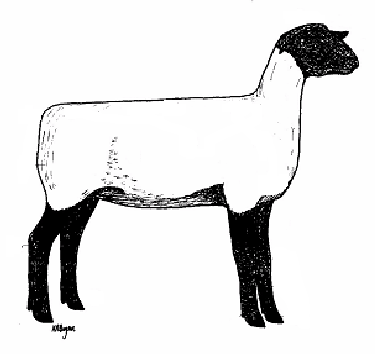 HipWitherNeckWhat does the label B represent on the sheep?PollFaceMuzzleNeckWhat does the label C represent on the sheep?TwistDockLoinRumpWhat does the label D represent on the sheep?Cannon BonePasternHoofHockWhat is the purpose of the marking harness?Identifies which rams are ready for breedingProvides proof  of which ewes were bred and whenFor cosmetic purposesIdentifies which ewes are ready for breedingWhat is the purpose of docking the tails of sheep?Sheep do not have tails naturally.To help keep the sheep clean from manureFor appearance only In order to show sheep at showsIn the universal ear notching system of hogs, what does the right ear number represent?Individual Pig numberThe Sows number Litter numberNumber of piglets in the litterName the type of hog operation that raises hogs from birth to slaughter weightBreeding StockFarrowing OperationsFinishing OperationsFarrow to FinishName the type of hog operation that purchases weaned piglets and raises them to market weightSeedstockFarrowing OperationsFinishing OperationsFarrow to FinishSassy is an 18-month-old (1 ½ years) female horse who measures 10 hands. Please answer the following three questions regarding Sassy.How many inches is Sassy?14 inches24 inches40 inches42 inchesAt this size what type of horse would Sassy be considered HorseShort HorsePonyDraftAccording to her age and sex Sassy would be called a?FillyMareStallionGeldingMeasurement term used in horses from ground to withers.FootHandYardInchesA pony can not be greater than:14 hands14.2 hands12 hands10 handsThe term for away from the midline ismediallateralproximaldistalThe term that refers to the back isventraldorsalcranialcaudalThe term that means toward the head isventraldorsalcranialcaudalThe organism that causes heartworm is:Dirofilaria immitisTaenia pisiformisGiardiaProtozoaThe most common endoparasite of puppies and kittens is:flearoundwormmiteprotozoaWhat parasite transmits Lyme disease?Dirofilaria immitisHeartwormLiceTickWhich of the following is not a mite?	Otodectes Cheyletiella Demodex IxodesWhat is the intermediate host of Taenia?MiceFlea	TicksMite